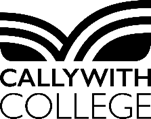 Parent Trustee nomination formElection of parent trustees Please enter IN BLOCK LETTERS the name and address of the person being nominated for election: Name:              _________________________________________________________ Address: Signature of person nominated: Name and address in BLOCK letters of proposer (if different to nominee): Signature of proposer (if different to nominee): Personal Statement (maximum 250 words) I wish to submit my nomination for the election of parent trusteeI confirm (i) that I am willing to stand as a candidate for election as a parent trustee and (ii) that I am not disqualified from holding office for any of the reasons set out in the School Governance (Constitution) (England) Regulations 2012.Signature (Date) Completed nomination forms must be returned to the college at Callywith College, Old Callywith Road, Bodmin, PL31 2GT by Friday 6th October.CALLYWITH COLLEGE TRUST
Trustee - person specificationTrustees should be able to demonstrate:a firm commitment to education and trainingsupport for the Trust’s mission to ensure that young people in Cornwall have access to the best possible learning experiencesexperience of strategic planninga track record of success, eg. in a business, public or voluntary environmentthe ability to work as a member of a team and to stand by the collective decisions of the Board an understanding of the role, in particular the distinction between governance and management a capacity to participate fully in the work of the Board of Trustees and committees including, if necessary, serving on a special committee, selection panel, disciplinary, grievance or appeal panel as requiredthe ability to absorb complex information and to analyse datathe ability to act as a critical friend to the senior leadership and to challenge and probethe ability to communicate effectively, to express ideas clearly and listen to othersa willingness to undertake appropriate training to develop an understanding of the Trust and the role of Trusteea commitment to the promotion of equality and diversitydrive, energy and enthusiasm for the role.Eligibility of Trustees and Committee MembersNo person shall be qualified to be a Trustee unless he/she is aged 18 or over at the date of his election or appointment. No current student of the Academy shall be a Trustee.No person who is an elected member of the LA or who works at the college for more than 500 hours in a college year (at the time of election/appointment) can be elected or appointed as a Parent Trustee.A Trustee shall cease to hold office if he/she becomes incapable by reason of illness or injury of managing or administering his own affairs.A Trustee shall cease to hold office if he/she is absent without the permission of the Trustees from all their meetings held within a period of six months and the Trustees resolve that his office be vacated.A person shall be disqualified from holding or continuing to hold office as a Trustee if –(a) he/she has been declared bankrupt and/or his estate has been seized from his possession for the benefit of his creditors and the declaration or seizure has not been discharged, annulled or reduced(b) he/she is the subject of a bankruptcy restrictions order or an interim order(c) he/she is subject to a disqualification order or a disqualification undertaking under the Company Directors Disqualification Act 1986 or to an order made under section 429(2)(b) of the Insolvency Act 1986 (failure to pay under county court administration order)(d) he/she ceases to be a Trustee by virtue of any provision in the Companies Act 2006 or is disqualified from acting as a trustee by virtue of section 178 of the Charities Act 2011 (or any statutory re-enactment or modification of that provision) or is otherwise found to be unsuitable by the Secretary of State under the provisions of the Funding Agreement(e) he has been removed from the office of trustee for a charity by an order made by the Charity Commission or the High Court on the grounds of any misconduct or mismanagement in the administration of the charity for which he was responsible or to which he was privy, or which he by his conduct contributed to or facilitated(f) he has, at any time, been convicted of any criminal offence, excluding any that have been spent under the Rehabilitation of Offenders Act 1974 as amended, and excluding any offence for which the maximum sentence is a fine or a lesser sentence except where a person has been convicted of any offence which falls under section 178 of the Charities Act 2011(g) after the Academy has opened, he has not provided to the Chairman of the Trustees a criminal records certificate at an enhanced disclosure level under section 113B of the Police Act 1997. In the event that the certificate discloses any information which would in the opinion of either the Chairman or the Principal confirm their unsuitability to work with children that person shall be disqualified. If a dispute arises as to whether a person shall be disqualified, a referral shall be made to the Secretary of State to determine the matter. The determination of the Secretary of State shall be final.Where, by virtue of these Articles a person becomes disqualified from holding or continuing to hold office as a Trustee; and he is, or is proposed, to become such a Trustee, he shall upon becoming so disqualified give written notice of that fact to the Clerk to the Trustees.